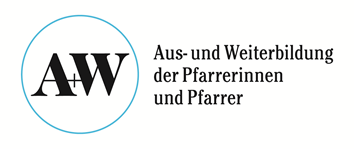 Lernplanung EPS BildungspraktikaStudierende/r ………………………………………………..…………… AllgemeinesMit dem EPS werden folgende Ziele verfolgt: 
Die Studierenden nehmen kirchliches Handeln wahr. Sie wenden ihr bisher erworbenes Wissen exemplarisch im kirchlichen und pädagogischen Kontext an. 
Sie erkennen die Wirkung ihrer Handlungen und werten ihre Aktionen samt Reaktionen und Ergebnissen aus, um so ihre beruflichen und personalen Kompetenzen weiterzuentwickeln.Sie erhalten eine Rückmeldung auf ihre Eignung für das Pfarramt. Sie erwerben erste pädagogische Grundlagen.Jedem EPS liegt eine individuelle Standortbestimmung zugrunde,  die in der Potentialanalyse erarbeitet wurde. So gestalten Studierende ihr jeweiliges EPS entsprechend ihrer Vorerfahrungen, Fähigkeiten und Kompetenzen. Studierende wählen ein individuelles theologisches Thema, das sie durch das EPS begleitet. Die verschiedenen Erfahrungen werden auch unter dieser Perspektive reflektiert.Studierende sind  Subjekt ihrer Ausbildung und bestimmen den Ausbildungsverlauf wesentlich mit. Gemeinsam mit den Praktikumsleitenden  legen sie - im Rahmen der allgemeinen EPS-Ziele und des vorgegebenen Aufbaus - die Lernziele und Massnahmen fest. Sie verfolgen diese eigenverantwortlich.Die verschiedenen Kurselemente führen die Studierenden in die Themen ein. Die Praktikumsleitenden leiten an, begleiten, geben Feedback und fördern die verschiedenen Kompetenzen während der Praktika.Die Kurswochen und Studientage sind verbindlich festgelegt. Die aktive Teilnahme ist verpflichtend und Voraussetzung zum Bestehen des EPS. Die Studierenden erarbeiten in Kleingruppen gemeinsam ein Schwerpunktthema, das in der Abschlusswoche vorgestellt wird.Entstehen grössere Unsicherheiten oder schwerwiegende Differenzen im grundsätzlichen Verständnis des EPS und/oder im Verhalten der Studierenden , und/oder in der Anleitung durch den/die Praktikumsleiterin, suchen Studierende und/oder Praktikumsleitenden so schnell wie möglich das Gespräch mit der Gesamtleiterin.Lernplanung an verschiedenen PraxisortenIn der Lernplanung notieren die Studierenden ihre bereits vorhandenen Kompetenzen und Fähigkeiten.Die neuen Kompetenzen und Fähigkeiten, die sie im EPS erreichen wollen, formulieren sie als Lernziele.Grundlage  für die Definition der Lernziele, ist die Reflexion der bereits gemachten Erfahrungen und erworbenen Kompetenzen, wie sie auch in der Potentialanalyse sichtbar und im Portfolio dokumentiert wurden.Die Lernziele stehen in Verbindung mit den Kompetenzen des Kompetenzstandardmodells, die im EPS erworben und/oder gefördert werden sollen, wie sie in der Wegleitung beschrieben werden.In den verschiedenen Praktika sollen unterschiedliche Kompetenzen neu erworben oder vertieft werden.In der Spalte „Massnahmen“ planen die Studierenden möglichst konkret, auf welche Weise sie ihre Ziele im Rahmen des EPS verfolgen und erreichen wollen.ArbeitsinstrumenteEs finden regelmässige Gespräche mit den Praktikumsleitenden statt.
In diesen Gesprächen können Aufgaben können vorbesprochen, nachbesprochen oder ausgewertet werden. Besprechungen von Tätigkeiten der Praktikumsleitenden können die Feedbackelemente ergänzen.Die Studierenden nehmen an Reflexionsgruppen teil.  In diesen geleiteten Kleingruppen werden die  Erfahrungen im EPS im Hinblick auf die persönliche Entwicklung und mögliche berufliche Tätigkeit miteinander besprochen und weitergedacht.Die Studierenden führen ein Portfolio, in welchem sie ihren Lernfortschritt dokumentieren.Am Ende des EPS erstellen Studierende und Praktikumsleitende Schlussberichte. 
Darin geht es um die Zusammenschau der Portfolioeinträge und das Festhalten von Erkenntnissen und Konklusionen.
Die Berichte des  Studierenden und der Praktikumsleitenden werden gegenseitig eingesehen. Die Studierenden schicken sie an die Gesamtleiterin und ihre/n Mentor/in. 
Sie dienen der Gesamtleiterin als Feedback, geben Hinweise  für folgende EPS und sind eine der Grundlagen für das Auswertungsgespräch.Im Mentorat unterstützen die Schlussberichte die weitere Förderung der persönlichen Entwicklung.RahmenDie Praktikumsleitenden im Kirchenpraktikum informieren die Kirchenpflege/KiVo/KGR über das EPS und ermöglichen den Studierenden auch Einblicke in deren Arbeit. Der Studierende steht während der ganzen Zeit unter dem Amtsgeheimnis.Die Arbeitszeit richtet sich nach den Vorgaben der EPS-Planung.BesonderesKrankenkasse und Unfall-Versicherung sind Sache der Studierenden. Durch das Konkordat sind bei der AXA Winterthur im Falle eines Unfalls die Heilungskosten bzw. Spitalaufenthalte zusätzlich zur Grundversicherung in der ganzen Schweiz gedeckt.Sollte während des EPS ein Schaden entstehen (z.B. in einem Lager, in der Arbeit mit Betagten etc.), haftet in erster Linie der jeweilige Praktikumsort. Werden Forderungen gegen die Studierenden direkt gestellt, hat das Konkordat eine subsidiäre Haftpflichtversicherung abgeschlossen.Details siehe Merkblatt Versicherungsschutz im EPS. Im Schadenfall ist unverzüglich mit dem Sekretariat und der Ausbildungsbeauftragten Kontakt aufzunehmen.Es werden keine Löhne ausgerichtet. Entsprechend sind die AHV-Beiträge Sache der Teilnehmenden.An die Studierenden wird eine Spesenpauschale entrichtet. Bitte elektronisch ausfüllen und unterzeichnen bis zum 15. Februar 2022 auf Open Olat in den Studierendenordner laden. Studierende/-r  …………………………………………………….Bildungspraktikum kirchlicher Unterricht bei (Praktikumsleiter/in)  ……………………………………… (3-4 Lernziele) Unterschriften Studierende/r				Datum			Praktikumsleitung			DatumEPS-Leitung 				DatumVersion 2: 				Datum			 Studierende/-r  …………………………………………………….Bildungspraktikum Volksschule bei (Praktikumsleiter/in)  ………………………………………… (3-4 Lernziele) Unterschriften Studierende/r				Datum			Praktikumsleitung			DatumEPS-Leitung 				DatumVersion 2: 				Datum			 Diese Erfahrungen und Kompetenzen bringe ich mitFähigkeiten und Kompetenzen, die ich erwerben oder vertiefen möchte  (Lernziele) Mit diesen Massnahmen möchte ich meine Ziele erreichenLeben aus dem Evangelium Berufsidentität Selbst-ManagementHermeneutische ReflexionKreativitätBeziehung und Empathie Team- und KonfliktfähigkeitZiel- und Ergebnis- OrientierungPlanung und OrganisationLeitung Auftritt und RepräsentationKommunikation Diese Erfahrungen und Kompetenzen bringe ich mitFähigkeiten und Kompetenzen, die ich erwerben oder vertiefen möchte Mit diesen Massnahmen möchte ich meine Ziele erreichenLeben aus dem Evangelium Berufsidentität Selbst-ManagementHermeneutische ReflexionKreativitätBeziehung und Empathie Team- und KonfliktfähigkeitZiel- und Ergebnis- OrientierungPlanung und OrganisationLeitung Auftritt und RepräsentationKommunikation 